FORMULARIO No.                                                 SI-UTI-UNLSOLICITUD DE CREACIÓN/ACTIVACIÓN DE USUARIOS ADMINISTRATIVOSFecha: _________________________Señor(a). Administrador(a) de la Seguridad de la Información de la U.N.L.Por medio de la presente, solicito se realice la creación de la cuenta de usuario administrativo para el rol de ______________________________________________________________ en   el Sistema ______________________________________________________________  de la Universidad Nacional de Loja. 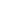 Apellidos y nombres: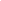 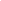 Cédula: 						      Teléfono: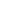 Email Institucional: 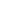 Cargo a desempeñar: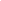 Aplicación: 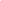 Permiso:Asumo las responsabilidades inherentes a mi función y al buen uso del usuario y la clave asignada.Atentamente, DATOS PERSONALES DEL USUARIO:_______________________________________Usuario Responsable de la claveNombre:Cargo:__________________________________Funcionario Solicitante (Jefe Superior)Nombre:Cargo:AUTORIZADO PARA CREACIÓN DE USUARIO:ENTREGA CONFORME:RECIBE CONFORME:…………………………………………….Ing. Jhon Calderón Sanmartín………………………………………..Nombre:…………………………………………………….Nombre:DIRECTOR(A) UTITECN. INFORMATICA UTIRESPONSABLE USUARIO/CLAVE